        Здравствуйте уважаемые коллеги! Меня зовут Инна Мухамедовна, работаю учителем начальных классов. Мне очень хочется поделиться своим опытом, или маленьким секретом, как я организовываю свою работу с детьми на уроках литературного чтения. Любая книга, к какому бы жанру она не относилась, является, в первую очередь, источником информации. Современные дети с первого года жизни смотрят телевизор, уже тянутся к компьютерной мышке, едва научившись ходить и говорить, посещают центры раннего развития, где, заботятся будущим, родители пытаются воспитать из них вундеркиндов. Мозг ребенка за день настолько перегружается информацией, а зачастую лишней, что теряет способность к восприятию, и попытки родителей почитать малышу книгу (как правило, в вечернее время) натыкаются на прочную стену нежелания их слушать.
В первую очередь желание или нежелание ребёнка связано с культурой чтения в семье, ведь дети берут пример с родителей во всём. В век высоких технологий и мама с папой забывают про книжки, а ребёнку стараются заменить это мультиками и аудио сказками или перекладывают ответственность на учителей и потом не понимают, почему у ребёнка низкая скорость чтения и успеваемость.
Важный для меня стоял вопрос — как построить урок так, чтобы ребенок усвоил материал за короткое время и привил интерес к литературным произведениям? А в первом классе еще нужно научить детей читать и писать, на это тоже нужно отвести достаточно времени. Поэтому лучше интегрировать уроки литературного чтения и обучения грамоте, я решила облегчить процесс усвоения материала с помощью комиксов. Специалисты относят комиксы не к литературному жанру, а считают формой искусства. И это действительно так. При этом вес графических рассказов сразу становится больше.
Например, на литературные чтения ребенок читает текст о животных, а на внеурочной деятельности рассматриваем структуру произведения. И на том же тексте определяем главную цель рассказа, основную часть и концовку. Так мы рационально используем время, потому что одного урока мало, чтобы и пописать, и почитать. Также можно интегрировать стратегии критического мышления на урок литературного чтения. Можно создать комикс на изученную тему, и ребенок самостоятельно составляет свой рассказ или сказку. Например, нарисовать животных, которые будут рассказывать друг другу о своей зимовке. «Комиксы ещё и помогают приучить ребенка к чтению. Если читает плохо, мало, устает от чтения, то комиксы — это очень хороший заход в тему формирования читательского вкуса. И при этом, развивается способность воображения (создания образа героя о котором читает ребенок) Существует такой стереотип: если ребёнок заинтересовался комиксами, то потом в руки не возьмёт серьёзную книгу. Я вас уверяю: возьмёт. Вот он начинает читать графические истории, ему нравится, ему интересно, он перелистывает страницы, привыкает держать книгу в руках. Он привыкает тратить время на чтение, — а это тоже навык. Происходит эмоциональный отклик, — конечно, теперь легче пойдёт и другая книга. Я не знаю ни одного ребенка, который бы читал комиксы и при этом сказал: «Не буду я читать вот эту вашу книжку с буковками!!!». А она еще интересней, когда сделал своими руками. Я думаю мой маленький секрет сможет помочь молодым специалистам, для проведения интересного и познавательного урока, как литературное чтение. Спасибо.
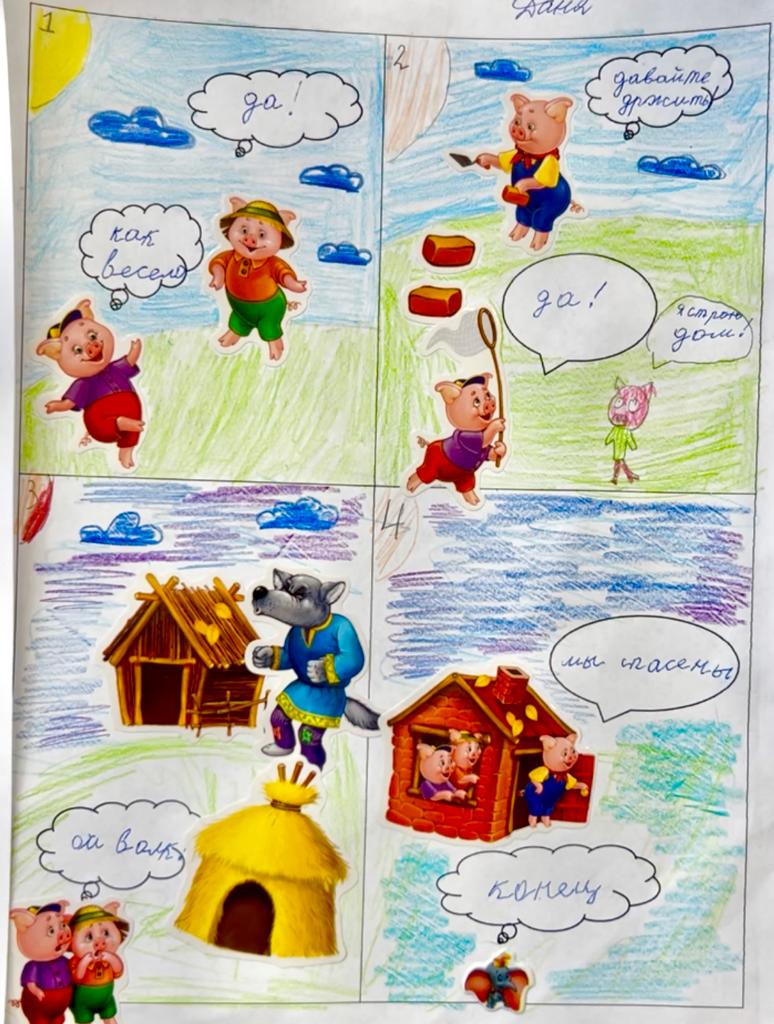 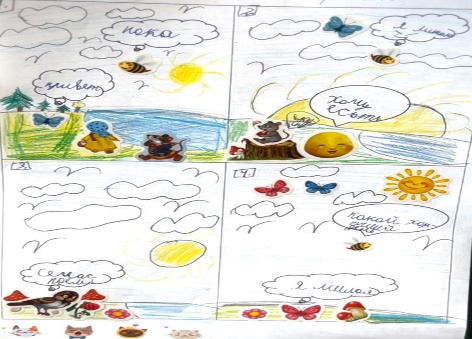 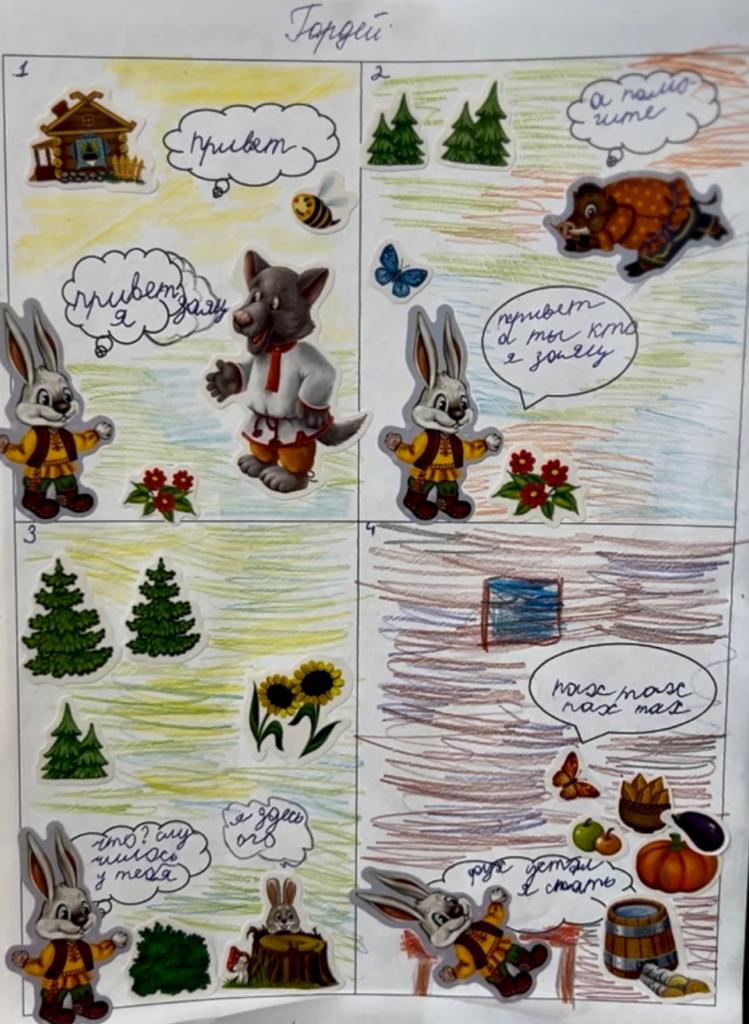 